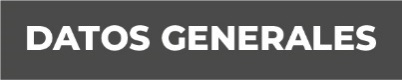 Nombre MILCA JHOVANNY SANTOS GONZALEZGrado de Escolaridad LICENCIATURACédula Profesional 11654949Teléfono de Oficina 924 2440280Correo Electrónico msantosg@fiscaliaveracruz.gob.mxFormación Académica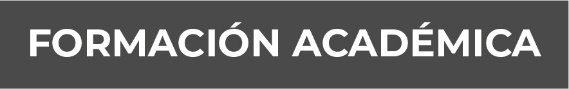 Septiembre 2014 a Agosto 2017Licenciatura en DerechoUniversidad Popular Autónoma del Estado de Veracruz.Trayectoria Profesional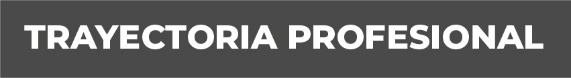 Julio – Agosto 2018Órgano Publico Local ElectoralCapacitador ElectoralFebrero 2019 A Julio 2021Instituto Municipal De La Mujer En Cosoelacaque, Veracruz.Abogada. Conocimiento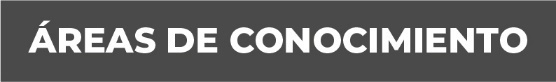 Derecho Penal.